Sample R code used to generate heatmaps displayed in Figure 1.### VISUALIZE DATA AS HEATMAP #### call the library "gplots"library("gplots")# read in the fileNormalized <- read.delim("~/Desktop/UCD/Figure/Figure1/Normalized_Triangular/Normalized.txt", header=F)# convert it to matrix with the as.matrix command and type:data <- as.matrix(Normalized)# write heatmap to pdfpdf("<filename.pdf>")heatmap.2(data, Colv=FALSE, Rowv=FALSE, col=redgreen(75), scale="none", dendrogram = c("none"), trace=c("none"), sepwidth=c(0.5,0.5), margins=c(5,5),cexRow=0.4,cexCol=1, cellnote=format(data,digit=3), notecex=1.5, keysize = 1, density.info=c("none"),notecol="white")dev.off()Data input text “Normalized.txt” file contents 0	0	0.31	0.16	-0.06	0-0.12	0	0	0.17	-0.18	-0.10.05	0.17	0	0	-0.15	00.13	0.34	0.05	 0	0	-0.25-0.02	0.06	-0.01	0.01	0	0Output prior to editing in Fig. 1. Editing ensures that colours of each cell are not altered.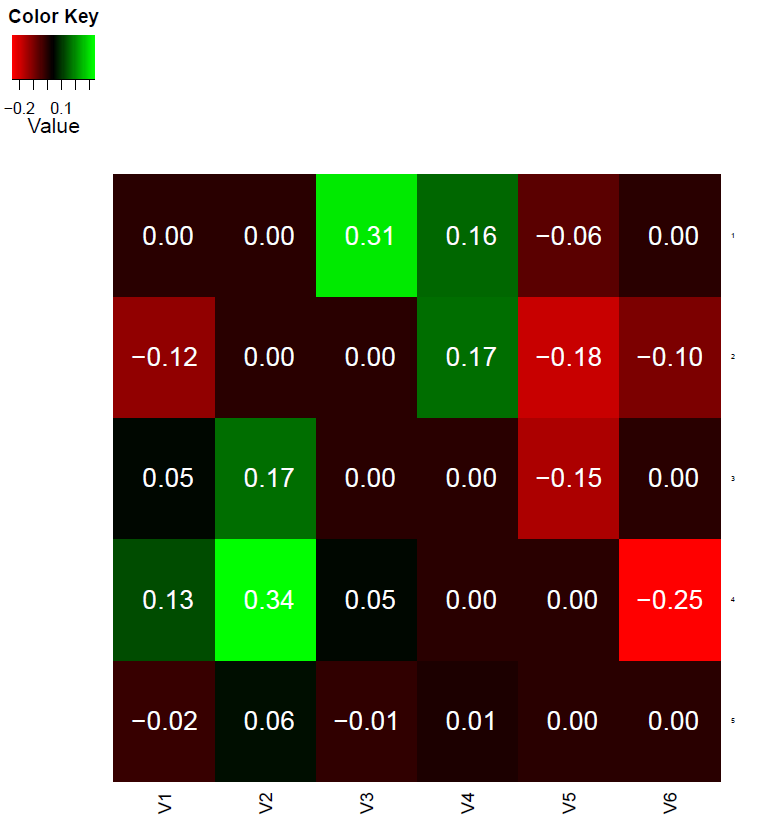 